Name:Class Period:Solid, Liquid, Gas and the ElementsObjective:  Students will investigate elements in order to determine characteristics of the different states of matter:  Solid, Liquid, and GasInstructions:Students go to www.periodictable.com and pick 20 different elements to investigate.  Click on the element box to find out whether the element is found on earth as a gas, liquid, or a solid.  Student will also record:the melting point and what the element becomes when meltedthe freezing point and what the element becomes when frozenthe densitywhere the element is foundthe characteristics of the elementEXAMPLE: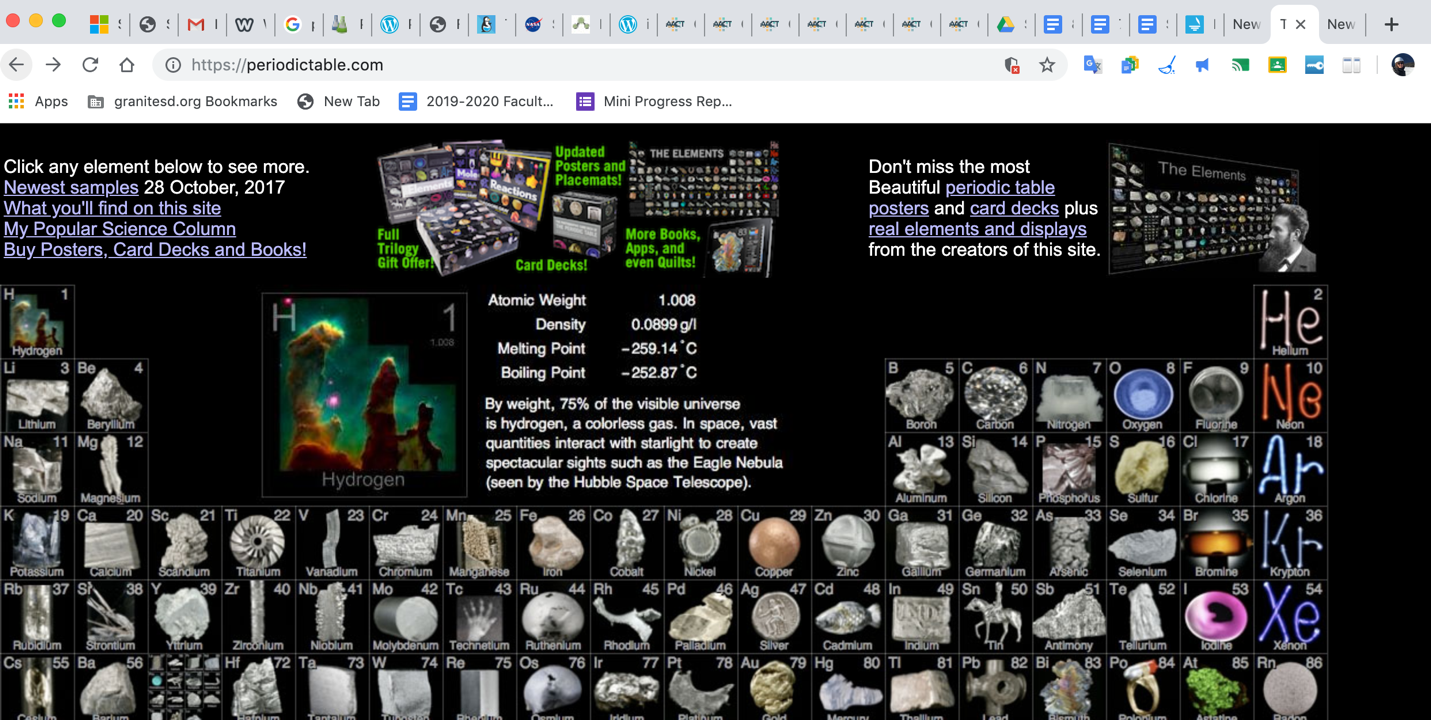 You will click on one of the element boxes.  A bigger box will show up with information on that specific element.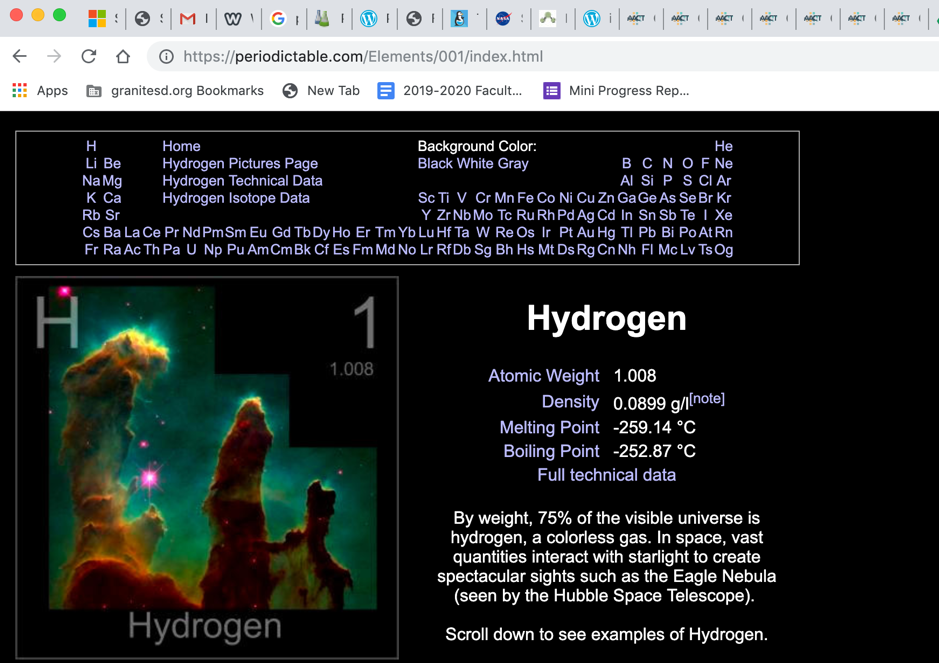 You will record: Name of Element: HydrogenState of Matter: GasDensity: 0.899g/LMelting point: -259.14CBoiling point: -252.87CWhere is the element commonly found:In the universeCharacteristics: Colorless, interacts with lightANSWER THE FOLLOWING QUESTIONS:1.Looking at your data table, what common characteristics did you find for solids?2. Looking at your data table, what common characteristics did you find for liquids?3. Looking at your data table, what common characteristics did you find for gases?4.  What do you think will happen to the solid elements when it reaches its melting point?5. What do you think will happen to the solid element when it reaches its boiling point?6.  What did you notice about the densities of solids in comparison to the densities of liquids?7. What did you notice about the densities of liquids in comparison to the densities of gases?8. What did you notice about the densities of solids in comparison to the densities of gases?9.  Where were most soild elements found?10.  Where were most liquid elements found?11. Where were most gas elements found?12. What was the most interesting element that you learned about, and why?Name of ElementState of Matter(Soild, Liquid, Gas)Density(g/L)Melting Point(C)Boiling Point(C)Where is the element commonly found?Charactistic #1Charactistic #2Charactistic #3